
NfN Styremøte nr. 6/15 
 Tid:			Onsdag 12.08  kl. 11:00 - 16:00 (ramme)
Sted:			Nordea, Essendropsgate 7-9, Majorstua 
 			+ mulighet for Lync-innringing
Innkalling:     		Audun, Erick, Gina, Henning, Kari, Magne, Sidsel.
 			Kirsten, Margrethe, Olav Egil 
Til Sak 5: 		Ståle R. Sæbøe
SAKLISTE: 	
    
  	1.	Referat fra styremøte 5/15						Magne
  		 									Olav E

 	2.	Økonomirapport 							Olav E	3. 	Faggruppene 								Kirsten
 	 	Status og planer 		  		
  		  					4.	Nøkkeltallmøtet 2015 							Kirsten
 		Endelig program							Margrethe	
 		Styremedlemmenes roller under møtet
 	
 	5.   	Eventuell webløsning – nøkkeltall  					Margrethe
  		Se referat, Styremøte 5/15, Sak 5 samt presentasjonsfil 
 		som ligger under saken på websiden.
 		Beslutning om valgt løsning.
 		Beslutningsgrunnlag skal foreligge før/til møtet
 		(Ståle forutsettes å delta på denne sak) 

 	6. 	To dagers fokusmøte, 4.-5. november  				Kirsten
 		Status fra plangruppen (Kirsten, Sidsel, Henning, Audun) 
 	 	Beslutning, sted og rammeplan/program
 			  	7. 	NfNs strategi   								Magne           			Se Ericks strateginotat samt referat fra Styremøte 5/15, Sak 6 		Erick
 		(Vedlegg 1 og 2 til denne saklisten).
 		Beslutning, mandat til en Programkomité samt beslutning om 
 		komiteens sammensetning

 	8. 	Bruk av virtuelle kanaler som supplement til fysisk deltagelse 	Olav E
 		på styremøtene  
 		Resultat av kartlegging hos styremedlemmene

 	9. 	Eventuelt
							         	      Vedlegg 1: Ericks strateginotat
  							      Vedlegg 2: Referat, Styremøte 5/15, Sak 6
 	 								 											Vedlegg 1


NfNs strategi 2015-2020 Strategiens siktemål er en helhetsoppfatning av fagområdene Eiendom(utvikling og forvaltning) og øvrig arbeidsplass-støtte (Real Estate Facility Management – REFM) og omfatter 3 prioriterte områder: 
    1.  Organisk vekst
Bidrag til videre utvikling av fagområdet ved å følge opp og understøtte at medlemmene etter hvert i økende grad kan ta i bruk ledende og anerkjente former for REFM praksis i sine respektive organisasjoner. Utvidelse av nettverkets medlemsbase gjennom å gi muligheter for partner-medlemskap til service-leverandører, konsulenter, universiteter og andre utdannelsesinstitusjoner.
For å unngå interessekonflikter må det etableres rutiner for differensiert tilgang til ulike typer informasjon. 
FornyelseNettverkets navn foreslås endret til “Eiendom og øvrig arbeidsplass-støtte/REFM” for å differensiere og styrke fokus på de aktivitetene som utøves i nettverket. Videre utvikling av nettverkets kunnskapsplattform skjer ved å vektlegge eiendoms- og arbeidsplass-faglige hovedemner gjennom  drøftinger i nettverkets faggrupper. Endre fokus fra operative og taktiske emner til en mer strategisk retning i nettverkes aktiviteter og drøftinger mellom medlemmene.
Nettverkets benchmarkingaktiviteter utvides til å omfatte flere nye områder innen REFM (fra nøkkeltall/KPI-er til læringsprosesser/Benchlearning).Forsterket fokus på bestillerrollen/-organisasjonen, eiendom, nye arbeidsplass-konsepter, lederskapsrollene, organisasjonsendringer samt leverandørstyring.  Studieturer, temadager og faggrupper tilpasses til nettverkets nye fokus og trender (vedr. Faggruppene, se eget dokument produsert av Kirsten).SamarbeidNettverket vil legge til rette for mer samhandling mellom medlemmene samt for muligheter til at medlemmene i enda sterkere grad kan bli direkte delaktig i de aktivitetene som nettverket organiserer. 
I tillegg til dagens tradisjonelle arenaer vil nettverket søke å forbedre samhandlingen med mer bruk av samarbeidsverktøy som web, sosiale media etc.Nettverksmedlemmene skal gjennom å dele kunnskap og erfaring og å dokumentere dette, bidra aktivt til videreutvikling av modeller for ledende praksis innen Eiendom og øvrig arbeidsplass-støtte/REFM  For at nettverksmedlemmene skal være bedre forberedt på nye aktuelle trender og endringer i markedet skal det vises større oppmerksomhet mot internasjonalt samarbeid med andre relevante nettverk. 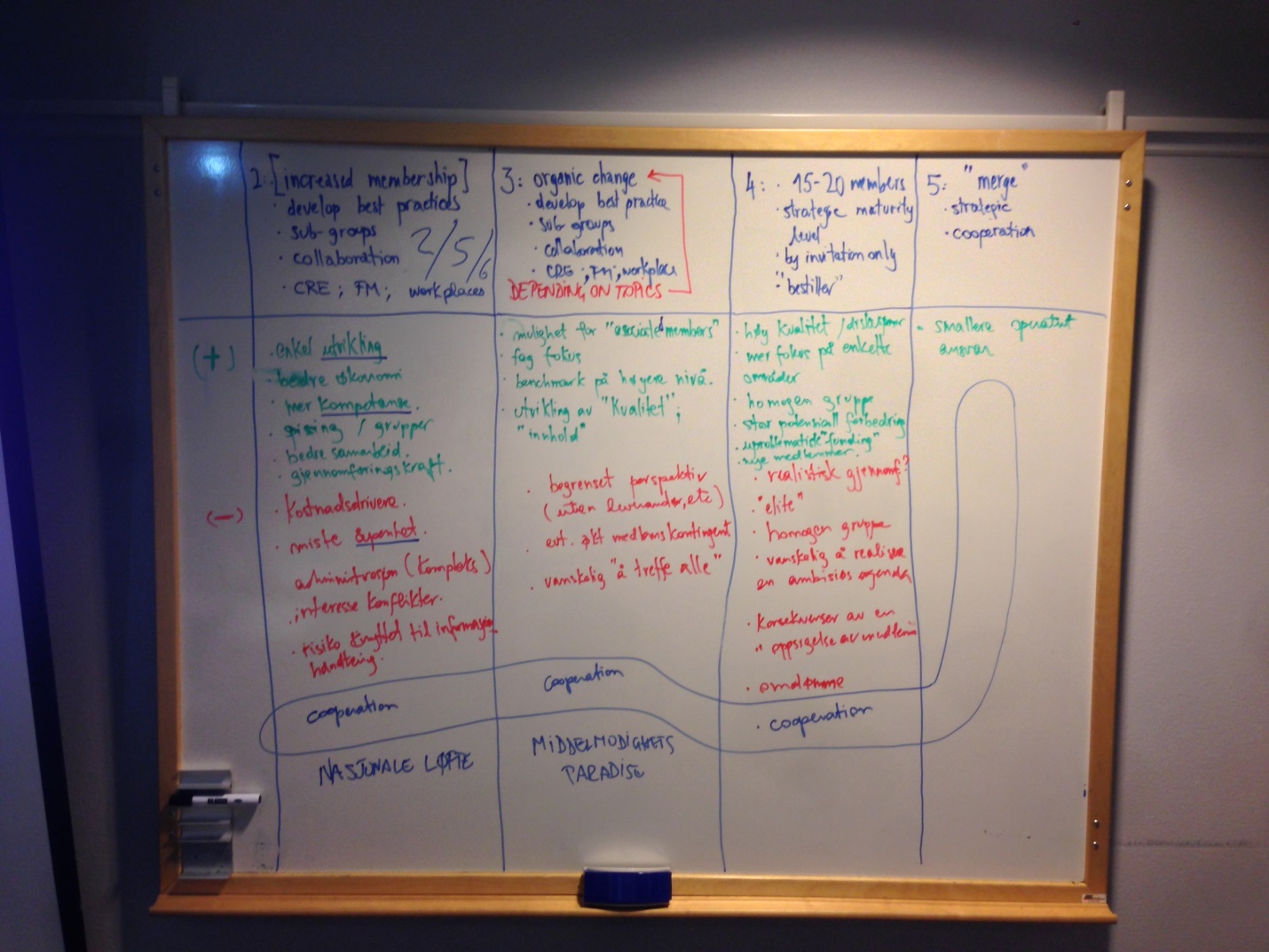 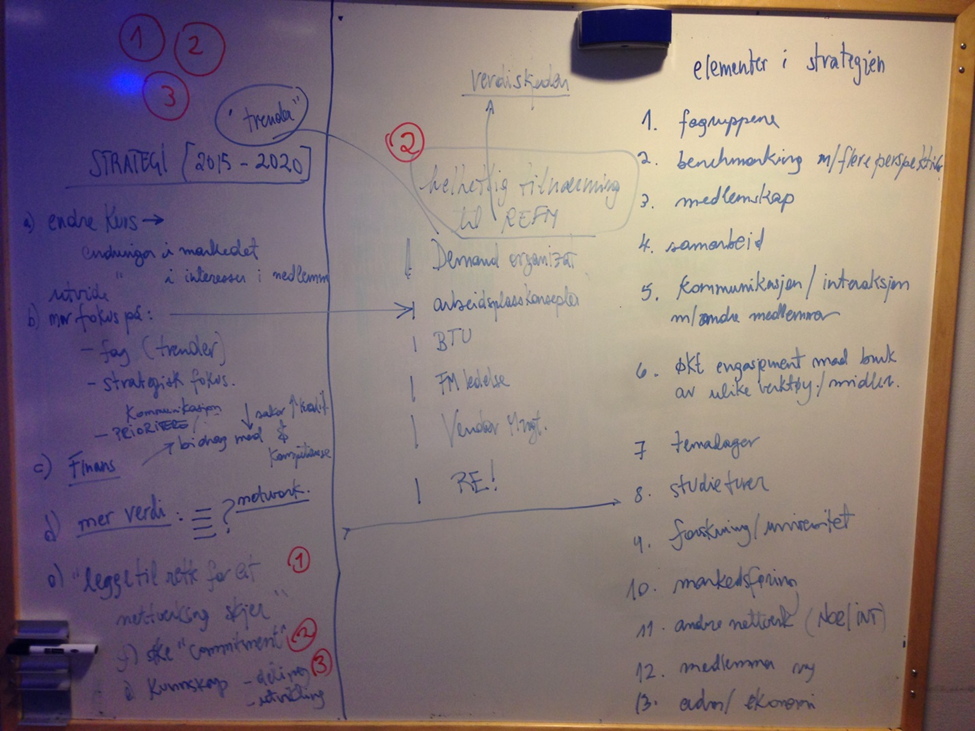  										           Vedlegg 2

Kopi av referat fra Styremøte 5/15, Sak 6

6.	NfNs strategi
 	Sak 4 i referat fra styremøte 2/15 samt gjeldende versjon av «NfNs strategi 2015-2020» 
 	var vedlagt innkalling og sakliste til styremøte 5/15. 
 	Drøftingen av strategidokumentet ble preget av at tre styremedlemmer, blant dem
 	«hjernen»/forfatteren, var forhindret fra å være tilstede på dette styremøtet. 
 	De følgende kommetarer er ikke forslag til endelige beslutninger, men til videre
 	drøftinger i neste møte:

 	1. Organisk vekst
 	Dette punktet omtaler både prinsipper for utvikling av fagområde og utvikling av 
 	medlemspolicy. 
 	Kulepkt 1 kan da f eks. presiseres slik «... fagområdet eiendom og 
 	eiendomsrelaterte tjenester ved å følge opp ...»
 	Kulepkt 2 «... ved å tilby muligheter for ...» .
 	I drøftingen av former for partnerskapsmedlemskap var det enighet om at leverandører 
 	og rådgivingsbedrifter burde kunne bli medlemmer men i en egen kategori som kunne
 	ha adgang til alle aktiviteter bortsett fra møter og tiltak som presenterte og behandlet 
 	ikke-anonymiserte nøkkeltall.
  	Som en modell for dette ble nevnt EuroFM sin organisering i Practice Network Group
 	(PNG), Research Network Group (RNG), Education Network Group (ENG) og Corporate
 	Associates Network Group (CANG).  På EuroFMs møter møttes ofte PNG og CANG
 	til felles faglige drøftinger. I CANG var flertallet representater for leverandør- og
 	konsulentbransjene. Ettersom det ikke er noen barrierer eller filtre å ta hensyn til kan
 	medlemmene egentlig gå til møter i de gruppene de til enhver tid finner interessante
 	agendaer. 
 	Denne modellen kan evt. drøftes med tanke på en tilpasning som passer oss. 
 	Vi må uansett ha en organisering av dette som bygger på etterfølgelse av juridisk 
 	forankrede regler om etikk, konfidensialitet, innbydelses-/godkjenningsregler etc. 
 	Så det ligger et stykke arbeid med forberedelser før vi kan gå ut med tilbud til nye
 	medlemsgrupper.
 	Det er mulig at denne gruppen er villig til å betale en høyere medlemskontingent for å få
 	innpass i medlemskapet, men det er ikke sikkert at det er en klok policy. 

 	2. Fornyelse
 	Dette punkt og pkt. 3 Samarbeid ble det, bortsett fra navnespørsmålet, ikke tid til å
 	drøfte.
   	Deltagerne på dette styremøtet mener at vi bør beholde det nåværende norske navnet. 
 	Næringseiendom er et åpent begrep og kan tolkes til å omfatte både privat og offentlig
 	eiendom – Real Estate - også f. eks. eiendommer/arealer som leies.  
 	Derimot kan den engelske oversettelsen gjerne endres til «Norwegian Real Estate and 
 	Facility Management Network». 
 	
 	Beslutning: 
 	Notater i dette referatet sammen med strateginotatet blir grunnlag for videre drøftinger
 	og eventuelle beslutninger i neste møte.  Dersom tankene om Organisk vekst følges opp i handling, bør det på neste møte 
 	tas sikte på å etablere et mandat og oppnevne en arbeidsgruppe som får i oppdrag å
 	utarbeide et forslag til ny medlemspolicy og fremtidig organisering av NfNs medlemmer.
 
